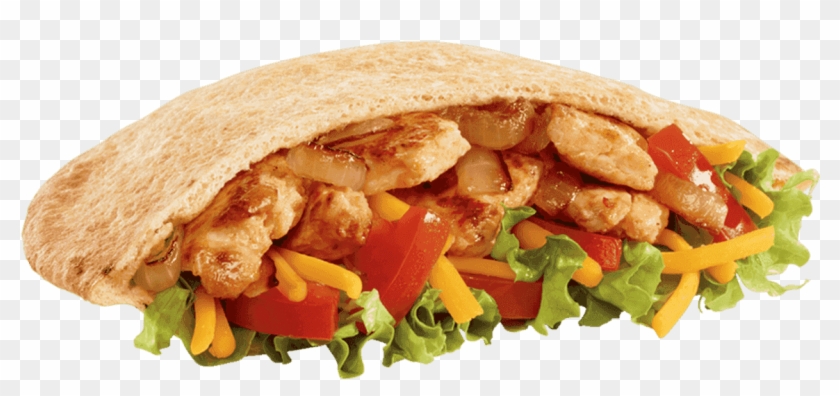 Jack in the Box:	Chicken Fajita Pita Meal				$11.98	Chicken Fajita Pita	Medium French Fries	Medium DrinkChicken Fajita PitaChicken strips 	3 ounces		         2.00Cheddar cheese	2 ounces			.56Lettuce		1 ounce			.34						Onions		2 ounces			.37Tomato		1.5 ounces			.09Pita bread						.56Medium French Fries					.64Medium Drink						.48Total “Make Your Own”							$5.85Savings									$6.13